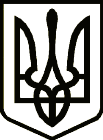 УКРАЇНАСРІБНЯНСЬКА СЕЛИЩНА РАДАЧЕРНІГІВСЬКОЇ ОБЛАСТІРІШЕННЯ(двадцять друга сесія сьомого скликання)08 жовтня  2019 року     								смт СрібнеПро звіт про виконання селищного бюджету за 1 півріччя 2019 року         Відповідно до частини 4 статті 80 Бюджетного кодексу України, керуючись пунктом 23 частини 1 статті 26 Закону України "Про місцеве самоврядування в Україні", селищна рада вирішила:         1.  Затвердити звіт про виконання селищного бюджету  за  1 півріччя 2019 року:- по доходах в сумі 46 337 511,68 грн , в тому числі по доходах загального фонду селищного бюджету в сумі 45 131 891,15 грн та по доходах спеціального фонду селищного бюджету в сумі 1 205 620,53 грн .- по видатках в сумі 48 669 425,82 грн , в тому числі по видатках загального фонду селищного бюджету в сумі 45 941 322,90 грн та по видатках  спеціального фонду селищного бюджету в сумі  2 728 102,92 грн .2. Додатки №1,2,3 до цього рішення є його невід’ємною частиною.3. Контроль за виконанням цього рішення покласти на постійну комісію селищної  ради з питань бюджету, соціально-економічного розвитку та інвестиційної діяльності.Секретар ради							І.МАРТИНЮК